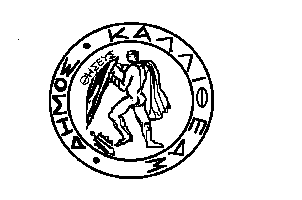 ΕΛΛΗΝΙΚΗ ΔΗΜΟΚΡΑΤΙΑ			                     			Καλλιθέα   14/12/2023ΝΟΜΟΣ ΑΤΤΙΚΗΣΔΗΜΟΣ ΚΑΛΛΙΘΕΑΣ				          	                    Αρ. Πρωτ.: 60250ΔΙΕΥΘΥΝΣΗ	:ΔΙΟΙΚΗΤΙΚΗΤΜΗΜΑ	:Υποστήριξης Πολιτικών Οργάνων				              	Ταχ.Δ/νση	:ΜΑΤΖΑΓΡΙΩΤΑΚΗ 76, Κ.Α. 176 76	 	Τηλεφ.	: 213 2070425ΘΕΜΑ		: «Έγκριση της με αρ. 120/2023 		    απόφασης της ΔΗ.Κ.Ε.Κ.»		     	                  ΠΡΟΣ	                              		          					             Τον Πρόεδρο   						  	       Δημοτικού ΣυμβουλίουΠαρακαλούμε κατά την προσεχή συνεδρίαση του Δημοτικού Συμβουλίου όπως περιλάβετε και την έγκριση της με αρ. 120/2023 (ΑΔΑ:ΩΝΙ2ΟΡ5Ω-4ΦΞ) απόφασης του Δ.Σ. της Δημοτικής Κοινωφελούς Επιχείρησης Καλλιθέας (ΔΗ.Κ.Ε.Κ.), που αφορά στην «Έγκριση οικονομικών καταστάσεων της Δημοτικής Κοινωφελούς Επιχείρησης Καλλιθέας ΔΗ.Κ.Ε.Κ., οικονομικού έτους 2022. (Ισολογισμός & αποτελέσματα χρήσης 2022-Έκθεση Δ.Σ. χρήσης 2022-Προσάρτημα χρήσης 2022», σύμφωνα με τις διατάξεις του άρθρου 256 του Ν. 3463/2006.Το θέμα θα πρέπει να συζητηθεί καθώς θα πρέπει άμεσα να αποσταλεί η απόφαση του Δημοτικού Συμβουλίου στους Ορκωτούς Λογιστές που διενήργησαν τον έλεγχο ώστε να  αποσταλεί η Τελική Έκθεση Ελέγχου του έτους 2022.                                                                               Ο  ΑΝΤΙΔΗΜΑΡΧΟΣ         ΕΥΑΓΓΕΛΟΣ ΜΠΑΡΜΠΑΚΟΣΣυνημμένα:                                                    -  Aποφ. 120/2023 του Δ.Σ.  ΔΗ.Κ.Ε.Κ   Εσωτ. Διανομή:                                                                            Γρ. ΔημάρχουΓρ. Γεν. ΓραμματέαΟ.Υ.Τμ. Υποστ. Πολ. ΟργάνωνΚοινοποίηση    ΔΗ.Κ.Ε.Κ.